K2 – Společenské vědyNa webu JSNS (Jeden svět na školách) se na následujícím odkazu podívejte na film, pojednávající o prezidentských volbách v Bělorusku před deseti lety. Bohužel se tam za posledních deset let nic moc nezměnilo. Dále si přečtěte text na přiloženém pracovním listu a odpovězte na čtyři otázky pod ním. Odpovědi mi pošlete e-mailem.https://www.jsns.cz/lekce/15540-lekce-belorustiny 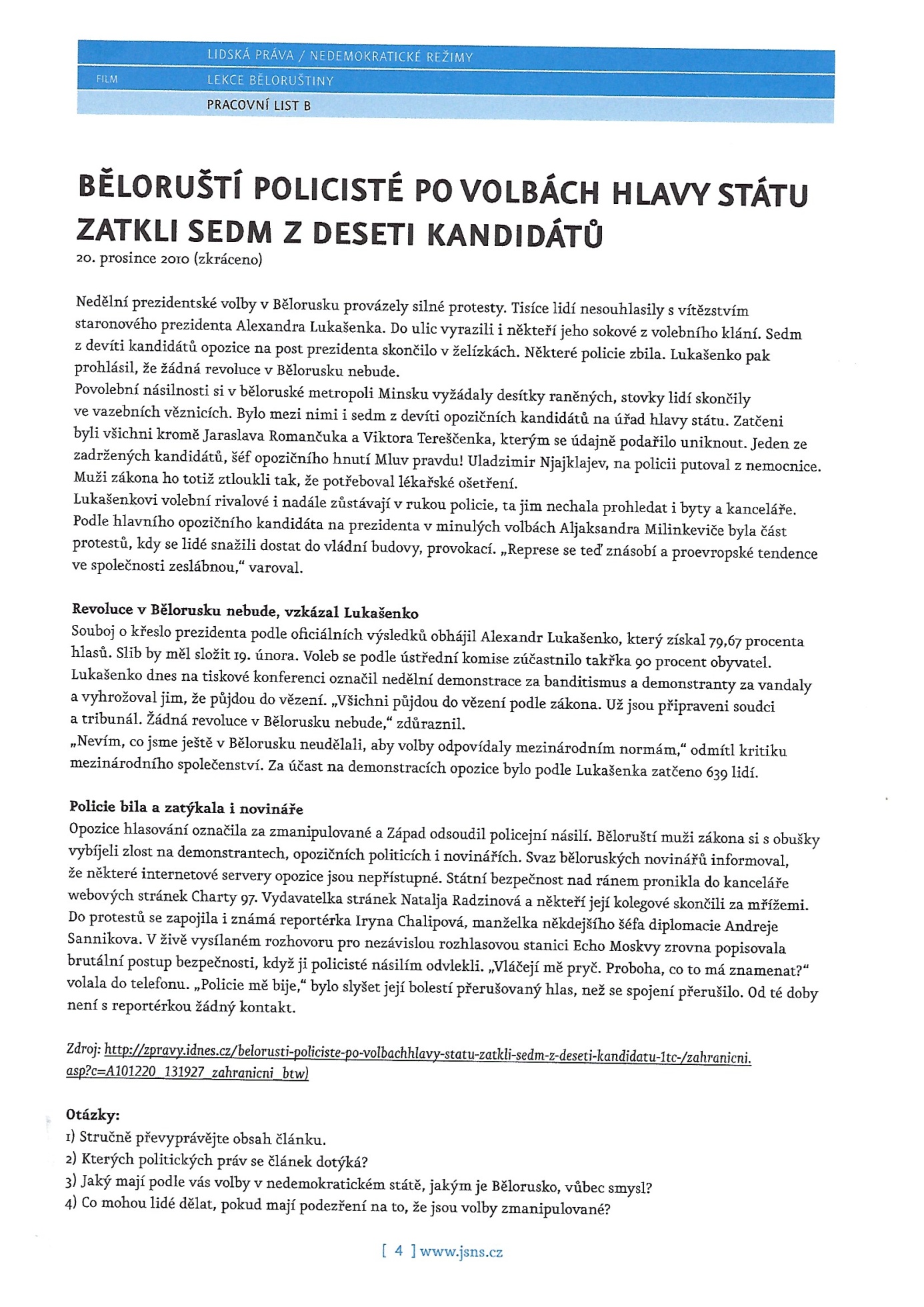 